МБОУ «СОШ № 29» Беседа врача Сефибековой С.М с девочками – подростками 7-9 классов. 6 февраля в МБОУ «СОШ № 29»2018г состоялась встреча учащихся-девочек  7 и 8-х классов с врачом-специалистом...      В ходе встречи  врач провела беседу об инфекционных заболеваниях, о СПИДе, привела статистические данные и рассказала о профилактике данных заболеваний. Учащимся была предоставлена возможность получить ответы специалиста по интересующим их вопросам. После представленной информации врач предложила учащимся  стать участниками контрольных вопросов.  Девочки - подростки проанализировали факты и на их основании  сделали выводы.  Врач подчеркнула о важности соблюдения мер личной профилактики и о том, что каждому человеку необходимо помнить:  болезнь легче предупредить, чем лечить.  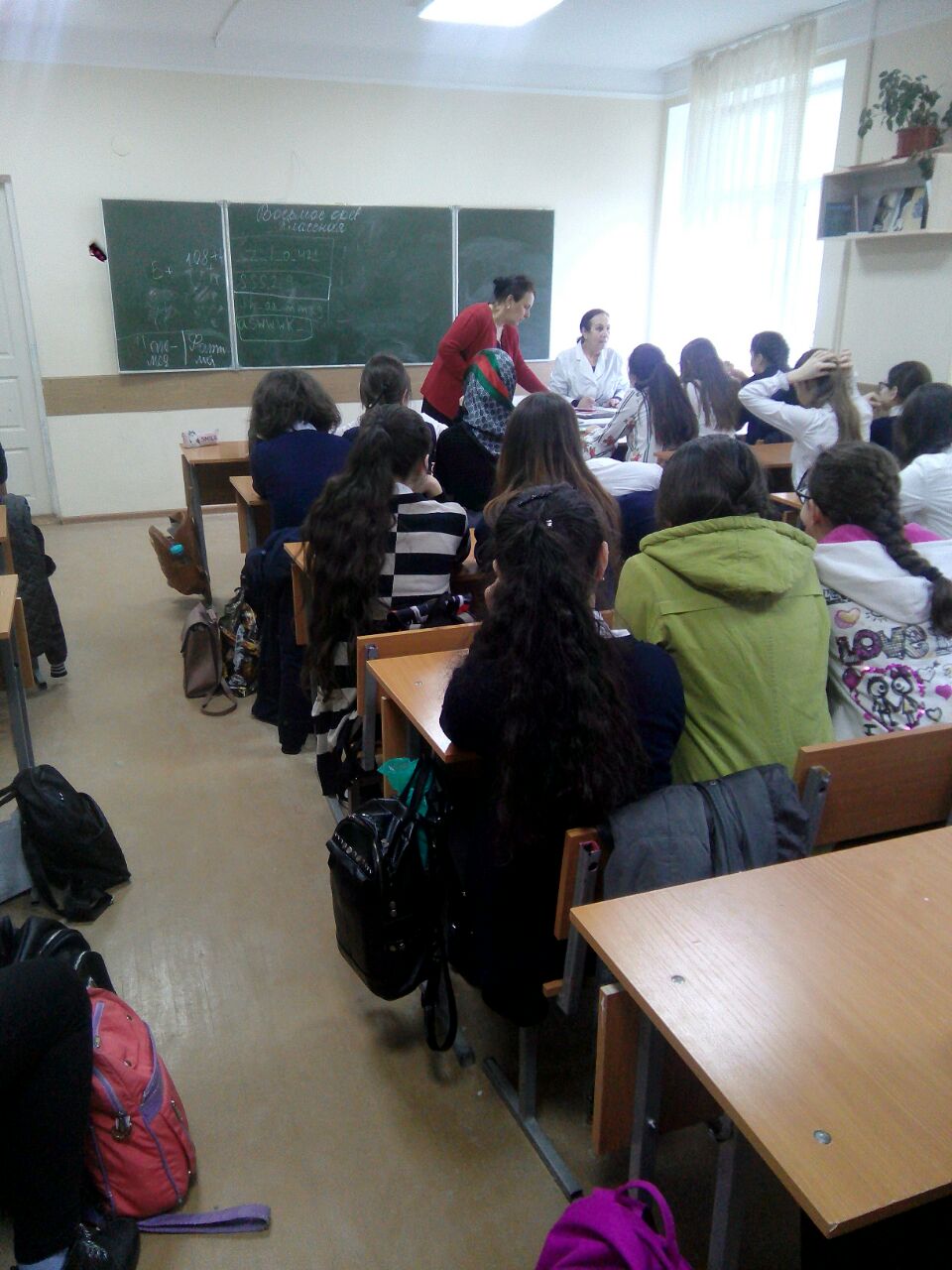 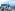 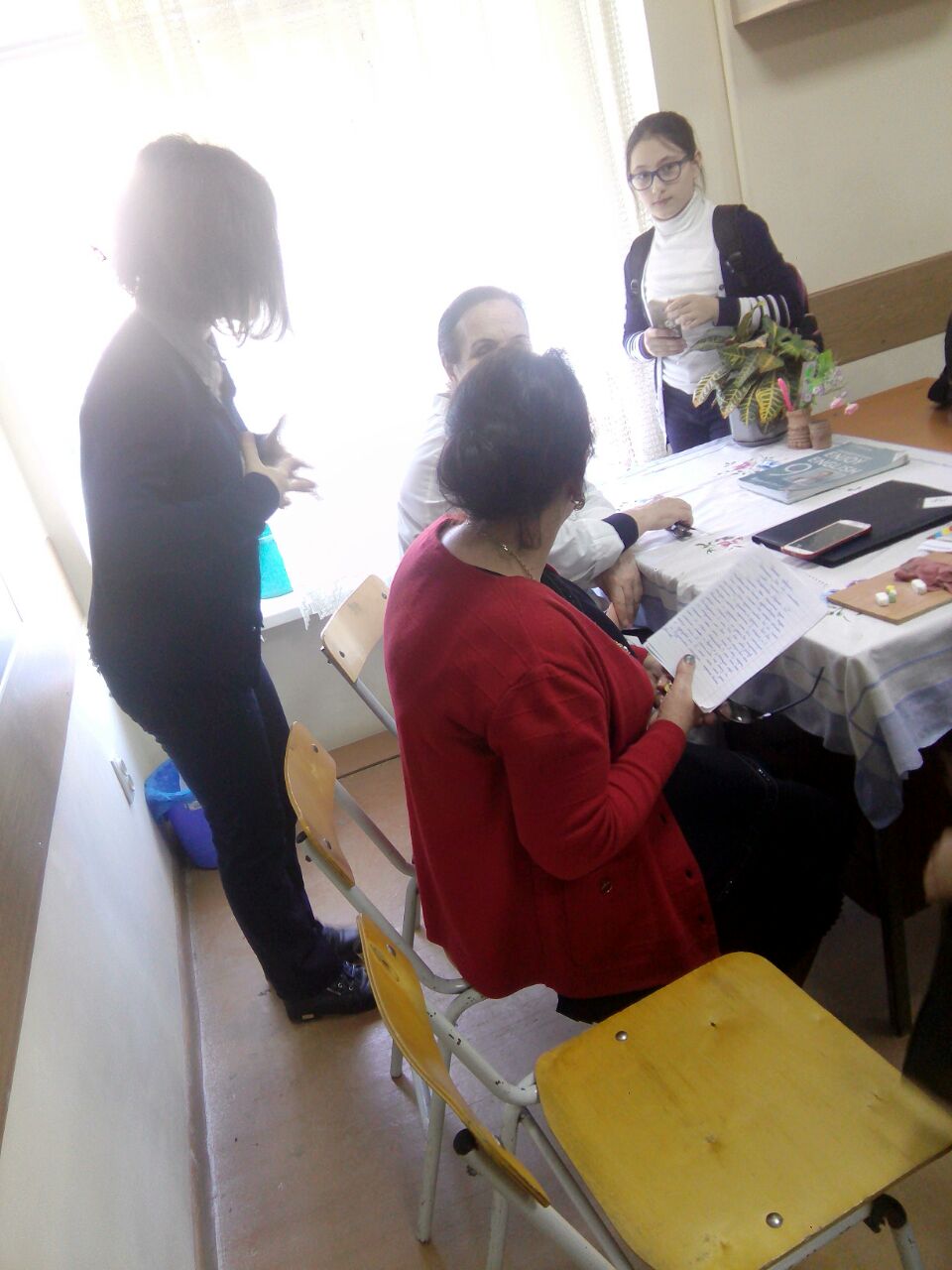 